dfdf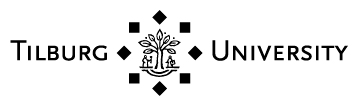 Verklaring AFSTUDEERthesis	Ondergetekende,naam:								geboren op: 						verklaart dat zijn/haar bachelorthesis / masterthesis, getiteld:geen persoonlijke informatie als mailadres, postadres of telefoonnummers bevat;geen andere persoonlijke of bedrijfsgevoelige informatie bevat;digitaal openbaar beschikbaar mag worden via de universiteitsbibliotheek van Tilburg University en vindbaar via WorldCat.Datum:  			Handtekening: 